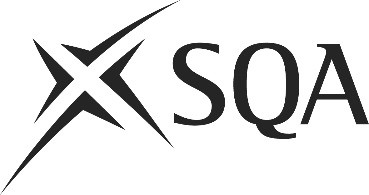 Unit PPL2RD1 (HL11 04)	Produce Basic Fish DishesI confirm that the evidence detailed in this unit is my own work.I confirm that the candidate has achieved all the requirements of this unit.I confirm that the candidate’s sampled work meets the standards specified for this unit and may be presented for external verification.Unit PPL2PRD1 (HL11 04)	Produce Basic Fish DishesThis page is intentionally blankUnit PPL2PRD1 (HL11 04)	Produce Basic Fish DishesUnit PPL2PRD1 (HL11 04)	Produce Basic Fish DishesUnit PPL2PRD1 (HL11 04)	Produce Basic Fish DishesUnit PPL2PRD1 (HL11 04)	Produce Basic Fish DishesSupplementary evidenceCandidate’s nameCandidate’s signatureDateAssessor’s nameAssessor’s signatureDateCountersigning — Assessor’s name(if applicable)Countersigning — Assessor’s signature(if applicable)DateInternal verifier’s nameInternal verifier’s signatureDateCountersigning — Internal verifier’s name(if applicable)Countersigning — Internal verifier’s signature(if applicable)DateExternal Verifier’s initials and date (if sampled)Unit overviewThis unit is about how you produce, cook and finish basic fish dishes. The standard includes a range of different forms in which the fish may be available, methods of cooking and correct presentation of the dishes.Sufficiency of evidenceThere must be sufficient evidence to ensure that the candidate can consistently achieve the required standard over a period of time in the workplace or approved realistic working environment.Performance criteriaWhat you must do:There must be evidence for all Performance Criteria (PC). The assessor must assess PCs 1–7 by directly observing the candidate’s work.PC 8 may be assessed by alternative methods if observation is not possible.1	Ensure that the preparation area is clean, undamaged and ready for use according to your workplace standard2	Ensure that the equipment (including waste containers) is clean, appropriate for the task, undamaged, where it should be and switched on ready for use3	Check that fish and all other ingredients meet the dish, food safety and your workplace requirements4	Prepare and cook the fish and other ingredients to meet dish requirements5	Ensure the finished fish dish has the correct colour, texture and flavour6	Check that the fish dish is cooked and held at the correct temperature7	Present and finish the fish dish to meet customer and your workplace requirements8	Store any cooked fish dishes not for immediate use according to workplace and food safety regulationsScope/RangeScope/RangeScope/RangeWhat you must cover:What you must cover:What you must cover:All scope/range must be covered. There must be performance evidence, gathered through direct observation by the assessor of the candidate’s work for a minimum of:All scope/range must be covered. There must be performance evidence, gathered through direct observation by the assessor of the candidate’s work for a minimum of:All scope/range must be covered. There must be performance evidence, gathered through direct observation by the assessor of the candidate’s work for a minimum of:two from:(a)	fish portions(b)	whole fish(c)	refrigerated processed fish products (eg fish cakes, coated fish portions)(d)	frozen processed fish products (eg fish cakes, coated fish portions)four from:(e)	deep frying(f)	shallow frying(g)	grilling(h)	poaching(i)	steaming(j)	baking(k)	microwavingtwo from:(l)	garnishing(m)	adding an accompaniment(n)	presentingEvidence for the remaining points under ‘what you must cover’ may be assessed through questioning or witness testimony.Evidence referenceEvidence descriptionDatePerformance criteriaPerformance criteriaPerformance criteriaPerformance criteriaPerformance criteriaPerformance criteriaPerformance criteriaPerformance criteriaEvidence referenceEvidence descriptionDateWhat you must doWhat you must doWhat you must doWhat you must doWhat you must doWhat you must doWhat you must doWhat you must doEvidence referenceEvidence descriptionDateWhat you must doWhat you must doWhat you must doWhat you must doWhat you must doWhat you must doWhat you must doWhat you must doEvidence referenceEvidence descriptionDate12345678Evidence referenceEvidence descriptionDateScope/RangeScope/RangeScope/RangeScope/RangeScope/RangeScope/RangeScope/RangeScope/RangeScope/RangeScope/RangeScope/RangeScope/RangeScope/RangeScope/RangeEvidence referenceEvidence descriptionDateWhat you must coverWhat you must coverWhat you must coverWhat you must coverWhat you must coverWhat you must coverWhat you must coverWhat you must coverWhat you must coverWhat you must coverWhat you must coverWhat you must coverWhat you must coverWhat you must coverEvidence referenceEvidence descriptionDateabcdefghijklmnKnowledge and understandingKnowledge and understandingEvidence referenceand dateWhat you must know and understandWhat you must know and understandEvidence referenceand dateFor those knowledge statements that relate to how the candidate should do something, the assessor may be able to infer that the candidate has the necessary knowledge from observing their performance or checking products of their work. In all other cases, evidence of the candidate’s knowledge and understanding must be gathered by alternative methods of assessment (eg oral or written questioning).For those knowledge statements that relate to how the candidate should do something, the assessor may be able to infer that the candidate has the necessary knowledge from observing their performance or checking products of their work. In all other cases, evidence of the candidate’s knowledge and understanding must be gathered by alternative methods of assessment (eg oral or written questioning).Evidence referenceand date1Safe and hygenic working practices when preparing, cooking and finishing basic fish dishes2How to check that fish and other ingredients meet your workplace requirements, are fit for use and of the correct quality and quantity required3Why and to whom you should report any problems with the fish or other ingredients4How to carry out the relevant preparation, cooking and finishing methods for each dish5Why it is important to use the most appropriate cooking method for each type of fish6Healthy eating options when preparing, cooking and finishing basic fish dishes7How to present basic fish dishes in a way that meets your customers' high expectations and your workplace standards8The correct storage requirements for basic fish products not for immediate consumption9The types of unexpected situations that may occur when preparing, cooking and finishing basic fish products and how to deal with themEvidenceEvidenceDate123456Assessor feedback on completion of the unit